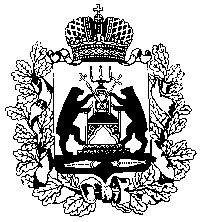 Российская Федерация НОВГОРОДСКАЯ ОБЛАСТНАЯ ДУМАСОВЕТ ПО МЕСТНОМУ САМОУПРАВЛЕНИЮРЕШЕНИЕот  29.11.2017  № 20Заслушав информацию председателя Новгородской областной Думы Писаревой Е.В., совет по местному самоуправлению при Новгородской областной Думе (далее – совет)РЕШИЛ:1.Вывести из состава совета:Бочкарёву Татьяну Викторовну, в связи добровольным сложением полномочий председателя Думы Демянского муниципального района.2.Ввести в состав совета:Александрова Владимира Ефимовича, председателя Думы Демянского муниципального района.ПредседательНовгородской областной Думы,	председатель совета 							Е.В.ПисареваО внесении изменений в состав
совета по местному
самоуправлению при
Новгородской областной Думе